МИР ФАНТАЗИЙ. МИР ИДЕЙ, РАЗНООБРАЗИЙ!

Раз, два, три — сложи детали, 
Чтоб они машиной стали.
Собери гараж. Потом
Не забудь построить дом.
Можно к самому порогу
Проложить еще дорогу,
Выбрать место для моста —
То-то будет красота!
Из конструктора такого
Что ни сделай — все толково!
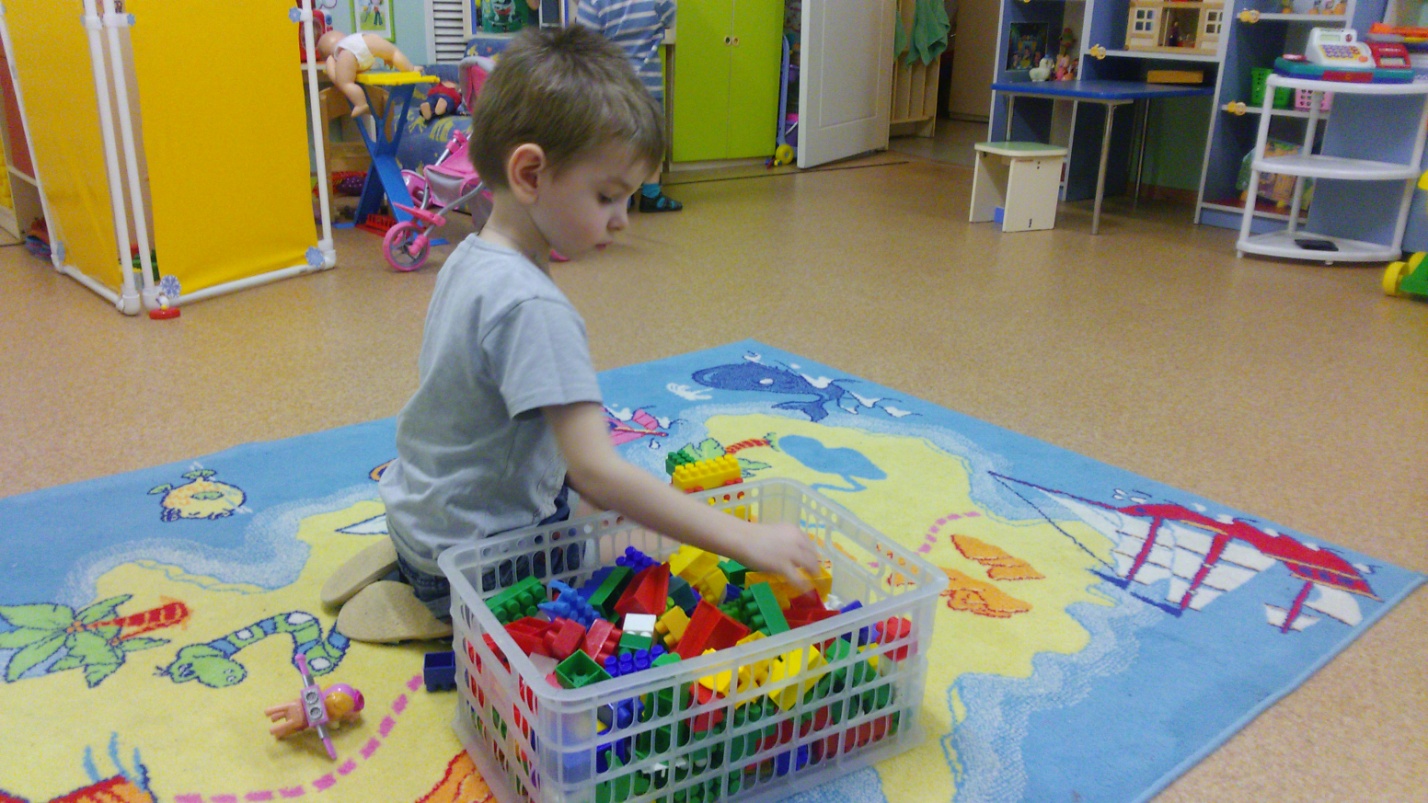 